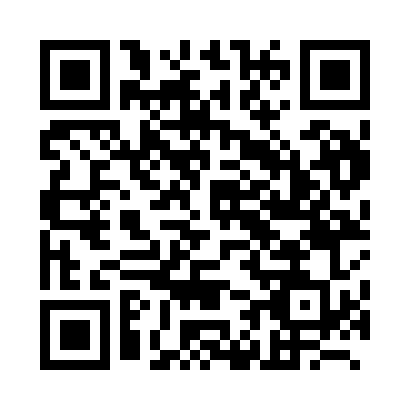 Prayer times for Gomel, BelarusWed 1 May 2024 - Fri 31 May 2024High Latitude Method: Angle Based RulePrayer Calculation Method: Muslim World LeagueAsar Calculation Method: ShafiPrayer times provided by https://www.salahtimes.comDateDayFajrSunriseDhuhrAsrMaghribIsha1Wed2:475:2412:534:578:2310:482Thu2:435:2212:534:588:2510:513Fri2:405:2012:534:588:2610:554Sat2:395:1912:534:598:2810:585Sun2:395:1712:535:008:3010:596Mon2:385:1512:535:008:3111:007Tue2:375:1312:535:018:3311:008Wed2:365:1112:535:028:3511:019Thu2:365:1012:535:028:3611:0210Fri2:355:0812:525:038:3811:0211Sat2:345:0612:525:048:4011:0312Sun2:345:0512:525:048:4111:0413Mon2:335:0312:525:058:4311:0414Tue2:325:0112:525:068:4411:0515Wed2:325:0012:525:068:4611:0616Thu2:314:5812:525:078:4711:0717Fri2:304:5712:525:078:4911:0718Sat2:304:5512:535:088:5011:0819Sun2:294:5412:535:098:5211:0920Mon2:294:5312:535:098:5311:0921Tue2:284:5112:535:108:5511:1022Wed2:284:5012:535:108:5611:1123Thu2:274:4912:535:118:5811:1124Fri2:274:4712:535:128:5911:1225Sat2:274:4612:535:129:0011:1226Sun2:264:4512:535:139:0211:1327Mon2:264:4412:535:139:0311:1428Tue2:254:4312:535:149:0411:1429Wed2:254:4212:545:149:0611:1530Thu2:254:4112:545:159:0711:1631Fri2:254:4012:545:159:0811:16